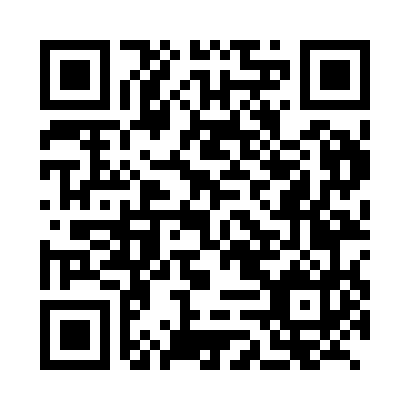 Prayer times for Cvislerji, SloveniaWed 1 May 2024 - Fri 31 May 2024High Latitude Method: Angle Based RulePrayer Calculation Method: Muslim World LeagueAsar Calculation Method: HanafiPrayer times provided by https://www.salahtimes.comDateDayFajrSunriseDhuhrAsrMaghribIsha1Wed3:485:4812:585:588:0810:002Thu3:465:4612:575:598:0910:023Fri3:435:4512:576:008:1010:044Sat3:415:4312:576:018:1210:065Sun3:395:4212:576:018:1310:086Mon3:375:4012:576:028:1410:107Tue3:345:3912:576:038:1610:128Wed3:325:3812:576:048:1710:149Thu3:305:3612:576:048:1810:1610Fri3:285:3512:576:058:1910:1811Sat3:265:3412:576:068:2010:2012Sun3:235:3312:576:078:2210:2213Mon3:215:3112:576:078:2310:2414Tue3:195:3012:576:088:2410:2615Wed3:175:2912:576:098:2510:2816Thu3:155:2812:576:098:2610:3017Fri3:135:2712:576:108:2710:3218Sat3:115:2612:576:118:2910:3419Sun3:095:2512:576:118:3010:3620Mon3:075:2412:576:128:3110:3821Tue3:055:2312:576:138:3210:4022Wed3:035:2212:576:138:3310:4223Thu3:015:2112:576:148:3410:4424Fri2:595:2012:576:158:3510:4625Sat2:575:1912:576:158:3610:4726Sun2:555:1812:586:168:3710:4927Mon2:545:1812:586:168:3810:5128Tue2:525:1712:586:178:3910:5329Wed2:505:1612:586:178:4010:5530Thu2:495:1612:586:188:4110:5631Fri2:475:1512:586:198:4210:58